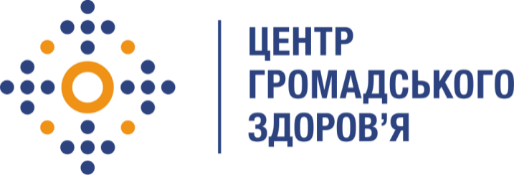 Державна установа 
«Центр громадського здоров’я Міністерства охорони здоров’я України» оголошує конкурс на відбір «Консультант з розробки системи КПЕ» Назва позиції: Консультант з розробки системи КПЕІнформація щодо установи:Головним завданнями Державної установи «Центр громадського здоров’я Міністерства охорони здоров’я України» (далі – Центр) є діяльність у сфері громадського здоров’я. Центр виконує лікувально-профілактичні, науково-практичні та організаційно-методичні функції у сфері охорони здоров’я з метою забезпечення якості лікування хворих на cоціально-небезпечні захворювання, зокрема ВІЛ/СНІД, туберкульоз, наркозалежність, вірусні гепатити тощо, попередження захворювань в контексті розбудови системи громадського здоров’я. Центр бере участь у розробці регуляторної політики і взаємодіє з іншими міністерствами, науково-дослідними установами, міжнародними установами та громадськими організаціями, що працюють в сфері громадського здоров’я та протидії соціально небезпечним захворюванням.Наша мета – це поширення інформації та підвищення обізнаності населення про профілактику захворювань та різні фактори ризика для здоров’я, сприяння побудові відповідального ставлення до свого здоров’я всіх українців.Основні обов’язки:Розробка та впровадження системи.В рамках надання Послуг консультант зобов'язується:Напрям 1:Розробити детальний план проекту Провести інтерв'ю з керівниками Центру про існуючу систему оцінки ефективності, мету проекту, стратегію тощо Проаналізувати внутрішню документацію, що стосується стратегії Центру, цілей проекту, організаційної структури, опису посад тощоНапрям 2:Сформувати розширений список KPI, заснованого на проведеному аналізі внутрішньої документації та ринкових практикПровести воркшопи з робочою групою Центру із вибору короткого списку KPI, встановлення ваги для KPI тощо. Розробити карти KPI Масштабувати підхід (розробити карти KPI) для інших блоків в залежності від їх пріоритетівНапрям 3:Проаналізувати провідні ринкові практики із оцінки ефективності з упором на оцінку по KPIРозробити політики оцінки ефективності, що включатиме наступні складові:Принципи оцінки ефективностіЧастота відстеження KPIОпис процесу оцінки ефективності (у вигляді карт процесів або матриць RACI) тощоРозробити робочий файл (Таблицю на основі Excel) для відстеження KPI і розрахунку оцінок ефективностіНапрям 4:Проаналізувати існуючу грейдингову структуру оплати праці та ринкові практики в Україні, що стосуються короткострокової змінної винагородиРозробити політики щодо програм короткострокової змінної винагороди, включаючи опис залежності між оцінкою ефективності і змінною винагородоюПроаналізувати можливі ризики, пов'язані з персоналом, у зв'язку з впровадженням нової системи оцінки ефективності і преміювання, розробити підходи до зниження виявлених ризиківКваліфікаційні вимоги:Освіта вища.Досвід у розробці та впровадженні системи KPIВідмінне володіння ExcelВідмінне знання української мови та володіння англійською не нижче рівня Upper-Intermediate.Резюме мають бути надіслані на електронну адресу українською та англійською мовами: vacancies@phc.org.ua. В темі листа, будь ласка, зазначте: «194 - 2021 Консультант з розробки системи КПЕ». Термін подання документів – до 30 травня 2021 року, реєстрація документів 
завершується о 18:00.За результатами відбору резюме успішні кандидати будуть запрошені до участі у співбесіді. У зв’язку з великою кількістю заявок, ми будемо контактувати лише з кандидатами, запрошеними на співбесіду. Умови завдання та контракту можуть бути докладніше обговорені під час співбесіди.Державна установа «Центр громадського здоров’я Міністерства охорони здоров’я України» залишає за собою право повторно розмістити оголошення про вакансію, скасувати конкурс на заміщення вакансії, запропонувати посаду зі зміненими обов’язками чи з іншою тривалістю контракту.